附件3
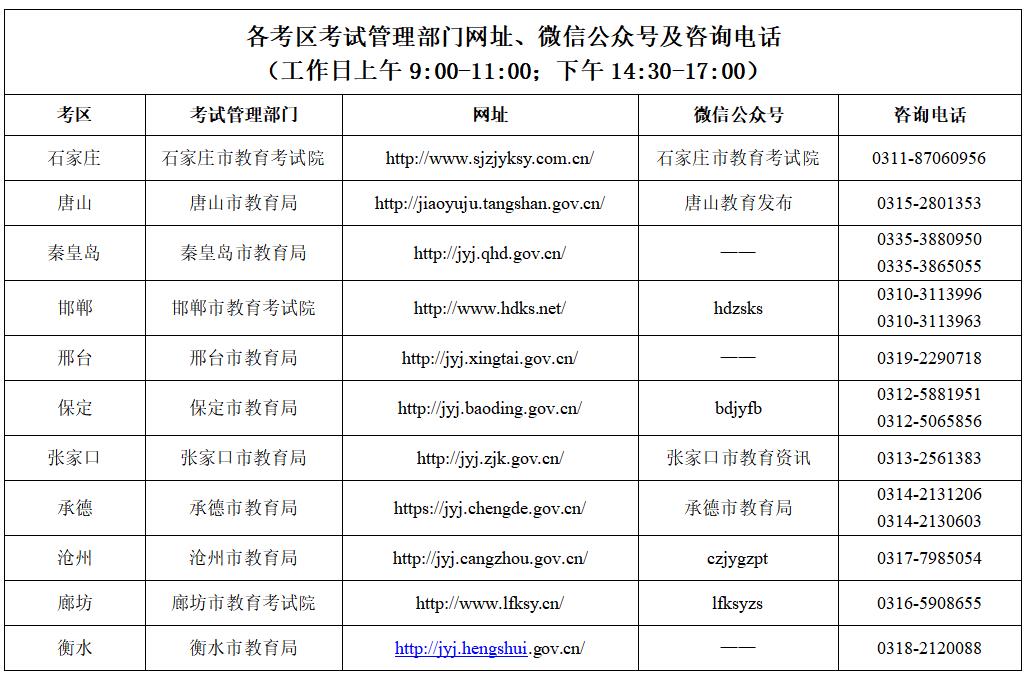 